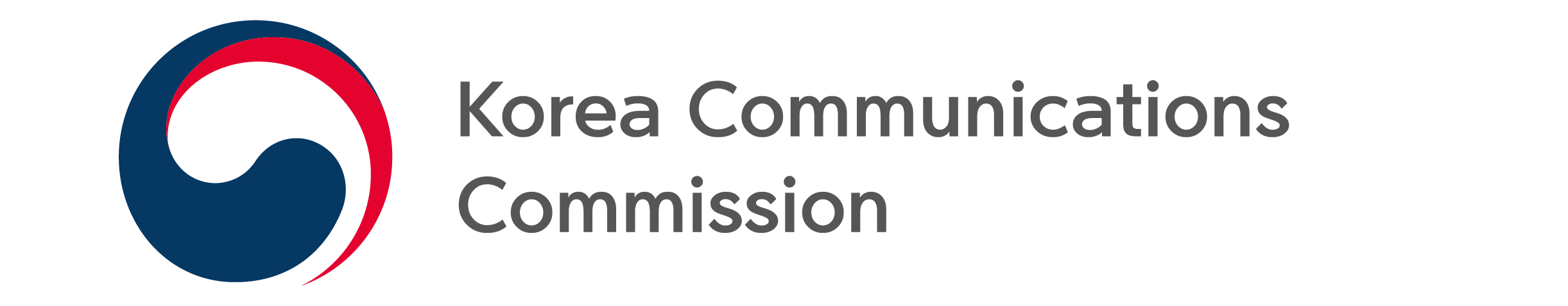 NEWS RELEASEDate: Thursday, March 10, 2022Contact:Telecommunications Market Investigation Division (02-2110-1530, 1533)KCC DRAWS UP STANDARDS TO DETERMINE VIOLATION OF PROHIBITED ACTS BY APP MARKET BUSINESS OPERATORS ‣ Law prohibiting forcing certain in-app payment methods goes into effect (March 15)‣Standards on 'bargaining position,' 'forcedness' and 'unfariness' are drawn up to determine violationFollowing the amendments of the 'Enforcement Decree of the Telecommunications Business Act' (resolved by the State Council on the March 8) which prohibit the act of forcing a specific payment method, the Korea Communications Commission (KCC, Chairman Han Sang-hyuk) has drawn up detailed standards such as 'bargaining position,' 'forcedness' and 'unfariness' to determine whether an app market business operator has committed a prohibited act. The KCC confirmed the notice on the standards will go into effect on March 15.###The Korea Communications Commission